Αθήνα, 07.03.2018Η ΠΡΥΤΑΝΕΙΑ ΤΟΥ ΕΘΝΙΚΟΥ ΜΕΤΣΟΒΙΟΥ ΠΟΛΥΤΕΧΝΕΙΟΥσε εκτέλεση της Διαθήκης της αποθανούσης Μαρίας Χας Στυλ. ΒAΣΙΛΕΙΑΔΗ ΚΑΛΕΙτους ενδιαφερόμενους Διπλωματούχους Αρχιτέκτονες Μηχανικούς του Εθνικού Μετσόβιου Πολυτεχνείου, ανεξάρτητα από το έτος αποφοίτησής τους από το Ίδρυμα, να υποβάλλουν σχετική αίτηση για τη χορήγηση της Υποτροφίας στη Μνήμη «ΠΡΟΚΟΠΙΟΥ ΣΤΥΛ. ΒΑΣΙΛΕΙΑΔΗ» ακαδ. έτους 2017-2018, της οποίας το αντικείμενο και οι προϋποθέσεις έχουν ως εξής:Μεταπτυχιακές Σπουδές στην ειδικότητα της πολεοδομίας σε Πανεπιστήμιο της Αγγλίας σε ένα Έλληνα υπήκοο απόφοιτο της Αρχιτεκτονικής Σχολής του Ε.Μ.Π. που έχει λάβει τον μεγαλύτερο βαθμό διπλώματος, ανεξάρτητα του έτους αποφοιτήσεως.Σε περίπτωση ισοβαθμίας στο Δίπλωμα, την υποτροφία λαμβάνει εκείνος που έχει αποφοιτήσει παλαιότερα και έχει ήδη εμπειρία στην Αρχιτεκτονική εργασία.Η επιλογή γίνεται ετησίως, όσο είναι και η διάρκεια της υποτροφίας.Η υποτροφία δύναται να παραταθεί κατά ένα έτος.Το ποσό της υποτροφίας ανέρχεται στα 400,00€ μηνιαίως (9 μήνες Χ 400,00).Οι υποψήφιοι πρέπει έως και τις 07.05.2018 να υποβάλουν στο Τμήμα Φοιτητικής Μέριμνας, Δ/νση Μέριμνας, Θωμαϊδειο Κτίριο, Πολυτεχνειούπολη, Ζωγράφου, τηλ. 210 7721820 & 210 7721927, τα ακόλουθα παραστατικά:Αίτηση (χορηγείται από το Τμήμα Φοιτητικής Μέριμνας)Πιστοποιητικό Γεννήσεως Φωτοαντίγραφο Αστυνομικής ΤαυτότηταςΑντίγραφο διπλώματος από τη Σχολή Αρχιτεκτόνων Μηχανικών Ε.Μ.Π.Μεταφρασμένο έγγραφο αποδοχής από Πανεπιστήμιο της Αγγλίας Βιογραφικό σημείωμαΑποδεικτικά εργασιακής εμπειρίαςΥπεύθυνη Δήλωση του Ν.1599/86 ότι δεν λαμβάνουν υποτροφία για τις ίδιες σπουδές (δηλ. και για τις παρούσες και για το ίδιο επίπεδο σπουδών, ήτοι στην περίπτωσή του για προπτυχιακές σπουδές) από την ίδια ή άλλη κληρονομιά, κληροδοσία ή δωρεά.Μετά τη λήξη της προθεσμίας χάνεται το δικαίωμα συμμετοχής στις διαδικασίες ανάδειξης του/της δικαιούχου.ΑΙΤΗΣΗΠΡΟΣ ΤΟ ΕΜΠ						ΑΘΗΝΑ …… ……. Δ/ΝΣΗ ΜΕΡΙΜΝΑΣΤΜΗΜΑ ΦΟΙΤΗΤΙΚΗΣ ΜΕΡΙΜΝΑΣΘΩΜΑΪΔΕΙΟ ΚΤΙΡΙΟ, ΙΣΟΓΕΙΟΠΟΛΥΤΕΧΝΕΙΟΥΠΟΛΗ-ΖΩΓΡΑΦΟΥΟ/Η ΑΙΤ……..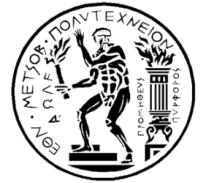 EΘΝΙΚΟ  ΜΕΤΣΟΒΙΟ  ΠΟΛΥΤΕΧΝΕΙΟΓΕΝΙΚΗ ΔΙΕΥΘΥΝΣΗ ΔΙΟΙΚΗΤΙΚΗΣ ΣΤΗΡΙΞΗΣ & ΣΠΟΥΔΩΝΔΙΕΥΘΥΝΣΗ ΜΕΡΙΜΝΑΣΤΜΗΜΑ  ΦΟΙΤΗΤΙΚΗΣ  ΜΕΡΙΜΝΑΣΗρ.Πολυτεχνείου 9, Πολυτεχνειούπολη, Ζωγράφου,157- 80, Αθήνα  210 772-1928ΑΝΑΚΟΙΝΩΣΗ - ΠΡΟΣΚΛΗΣΗΜΕ ΕΝΤΟΛΗ ΤΟΥ ΠΡΥΤΑΝΗΟ ΠΡΟΪΣΤΑΜΕΝΟΣ ΤΗΣΔ/ΝΣΗΣ ΜΕΡΙΜΝΑΣ ΦΡ. ΒΟΡΤΕΛΙΝΟΣΕΠΩΝΥΜΟ……………………………. Αιτούμαι όπως συμπεριληφθώ στις διαδικασίες ανάδειξης δικαιούχου για την υποτροφία «Προκ. Στυλ. Βασιλειάδη» ακαδημαϊκού έτους 2016-2017ΟΝΟΜΑ…………………………………Αιτούμαι όπως συμπεριληφθώ στις διαδικασίες ανάδειξης δικαιούχου για την υποτροφία «Προκ. Στυλ. Βασιλειάδη» ακαδημαϊκού έτους 2016-2017ΟΝΟΜΑ ΠΑΤΡΟΣ……………………...Αιτούμαι όπως συμπεριληφθώ στις διαδικασίες ανάδειξης δικαιούχου για την υποτροφία «Προκ. Στυλ. Βασιλειάδη» ακαδημαϊκού έτους 2016-2017ΟΝΟΜΑ ΜΗΤΡΟΣ……………………..Αιτούμαι όπως συμπεριληφθώ στις διαδικασίες ανάδειξης δικαιούχου για την υποτροφία «Προκ. Στυλ. Βασιλειάδη» ακαδημαϊκού έτους 2016-2017ΑΡΙΘΜ. ΤΑΥΤ………………………….Αιτούμαι όπως συμπεριληφθώ στις διαδικασίες ανάδειξης δικαιούχου για την υποτροφία «Προκ. Στυλ. Βασιλειάδη» ακαδημαϊκού έτους 2016-2017ΑΦΜ:.…………………………………..Αιτούμαι όπως συμπεριληφθώ στις διαδικασίες ανάδειξης δικαιούχου για την υποτροφία «Προκ. Στυλ. Βασιλειάδη» ακαδημαϊκού έτους 2016-2017Δ/ΝΣΗ ΟΙΚΙΑΣ…………………………Αιτούμαι όπως συμπεριληφθώ στις διαδικασίες ανάδειξης δικαιούχου για την υποτροφία «Προκ. Στυλ. Βασιλειάδη» ακαδημαϊκού έτους 2016-2017ΠΕΡΙΟΧΗ……………………………….ΑΠΑΡΑΙΤΗΤΑ ΔΙΚΑΙΟΛΟΓΗΤΙΚΑΤ.Κ ……………. ΝΟΜΟΣ……………...ΚΙΝΗΤΟ ΤΗΛ.………………………...ΤΗΛ. ΟΙΚΙΑΣ…………………………..EMAIL………………………………….ΣΧΟΛΗ…………………………………ΑΡΙΘΜ. ΜΗΤΡΩΟΥ……………………ΔΙΠΛΩΜΑΤΟΥΧΟΣ ΕΤΟΥΣ…………IBAN……………………………………